Latihan – Struktur KendaliTeori SingkatOperasi PerulanganPerualangan dalam bahasa pemrograman berfungsi menugaskan komputer untuk melakukan sesuatu secara berulang-ulang. Terdapat dua jenis perualangan dalam bahasa pemrograman python, yaitu perulangan dengan while dan for. Perulangan for disebut counted loop (perulangan yang terhitung), sementara perulangan while disebut uncounted loop (perulangan yang tak terhitung). Perbedaannya adalah perulangan for biasanya digunakan untuk mengulangi kode yang sudah diketahui banyak perulangannya. Sementara while untuk perulangan yang memiliki syarat dan tidak tentu berapa banyak perulangannya. Contohnya:Berikut contoh program yang menggunakan perulangan while:Source CodeOutputBerikut contoh program yang menggunakan perulangan for:Source CodeOutputAlat dan BahanHardware	: Laptop/PCSoftware	: Spyder (Anaconda Python)Elemen KompetensiLatihan pertamaBuatlah program fungsi untuk merata-ratakan nilai sesuai dengan kategori huruf yang diinputkan dimana aturannya adalah sebagai berikut: (Exercise 66)A = 4.00= 3.75B+ = 3.50B = 3.00= 2.75C+ = 2.50C = 2.00= 1.75D = 1.50E = 1.25Implementasikan apa yang kalian pelajari pada materi-materi di modul-modul sebelumnyaSource Code OutputLatihan KeduaBuatlah program untuk menghitung Tiket Masuk Kebun Binatang Berdasarkan Umur beserta Pembayarannya dengan aturan sebagai berikut: (Exercise 67)Umur yang kurang dari atau sama dengan 2 tahun digratiskanUmur yang lebih dari atau sama dengan 3 tahun hingga umur yang kurang dari atau sama dengan 12 tahun seharga 14 dollarUmur lebih dari atau sama dengan 65 tahun seharga 18 dollarDan selain ketiga kategori diatas harganya normal yaitu 23 dollarProgram harus menggunakan perulangan untuk menghitung total keseluruhan harga yang diinputkan secara berulang, dan juga jika uang yang diinputkan berlebih maka program wajib mengembalikan nilai kembalian uang tersebut.Source Code OutputFile PraktikumGithub Repository:Soal LatihanSoal:Apa yang dimaksud dengan kondisi percabaangan bersarang dan seperti apa contoh implementasinya?Deskripsikan serta narasikan jalannya alur source code program yang sebelumnya telah kalian buat pada Elemen Kompetensi Latihan Kedua!Jawaban:(Isi Dengan Jawaban Kalian)(Isi Dengan Jawaban Kalian)KesimpulanDalam pengerjaan program dengan bahasa pemrograman Python, kita harus benar-benar teliti dalam menginputkan suatu fungsi untuk menampilkan suatu keluaran pada layar dengan sesuai.Kita dapat mengetahui… (Tolong Isi lebih dari dua baris!)Cek List ()Formulir Umpan BalikKeterangan:MenarikBaikCukupKurangNama:(Isi Nama Anda)NIM:
(Isi NIM Anda)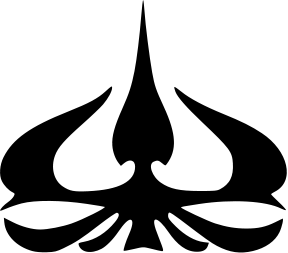 MODUL 5Nama Dosen:Anung B. Ariwibowo, M. KomHari/Tanggal:Hari, Tanggal Bulan 2022Praktikum Algoritma & PemrogramanNama Asisten Labratorium:Azhar Rizki Zulma
065001900001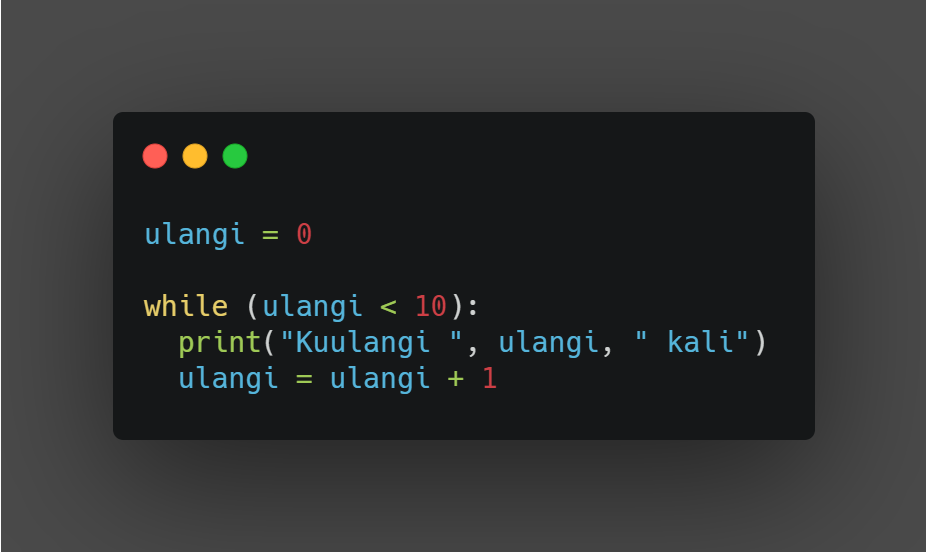 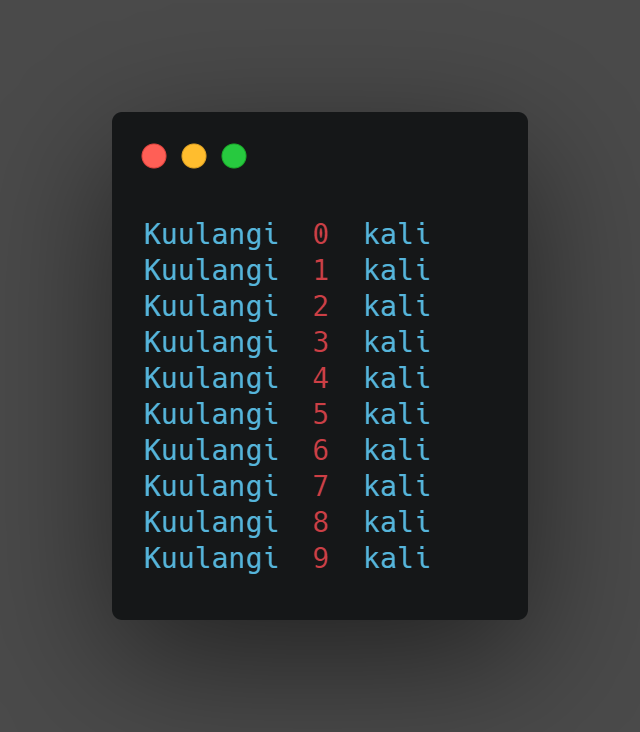 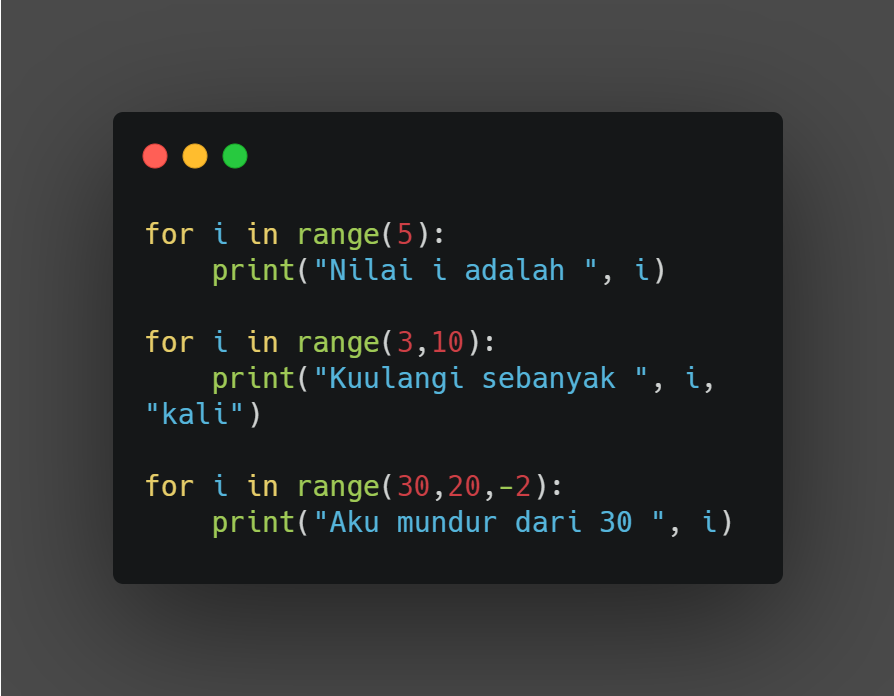 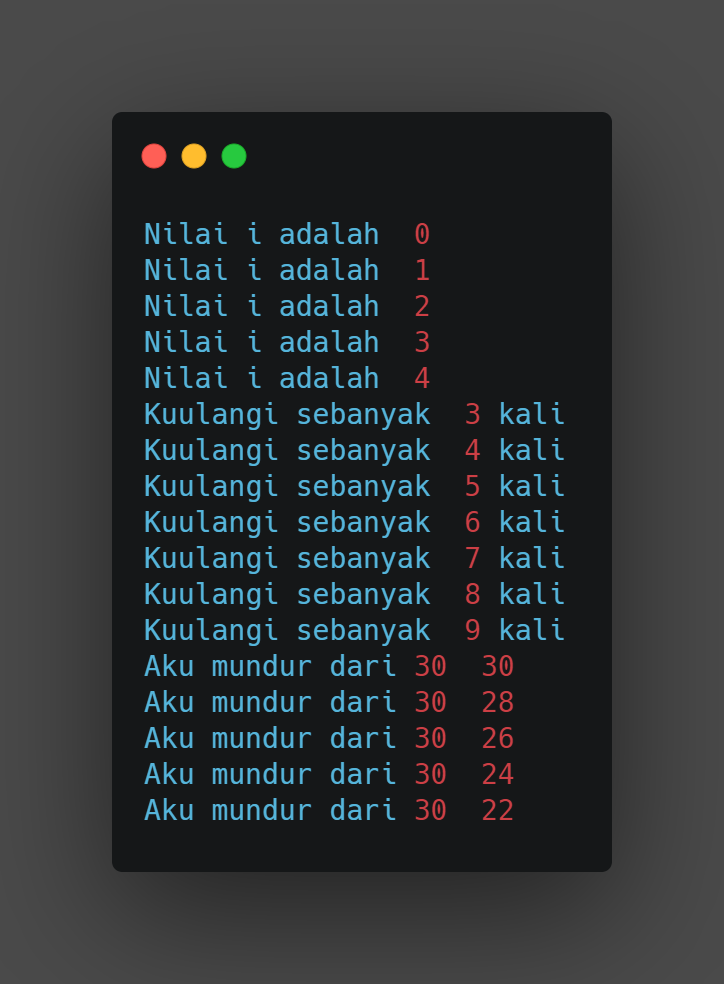 print(“Isi dengan Source Code kalian ya…”)print(“Screenshot hasil keluaran atau output dari source code kalian ya…”)print(“Isi dengan Source Code kalian ya…”)print(“Screenshot hasil keluaran atau output dari source code kalian ya…”)print(“Taruh link github repository praktikum kalian disini yaa…”)NoElemen KompetensiPenyelesaianPenyelesaianNoElemen KompetensiSelesaiTidak Selesai1.Latihan Pertama2.Latihan KeduaNoElemen KompetensiWaktu PengerjaanKriteria1.Latihan Pertama… Menit…2.Latihan Kedua… Menit…